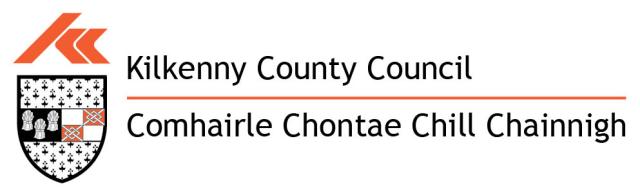 COMMERICAL PREMISESPAINT SCHEME 2024APPLICATION FORMCompleted Application Forms to be returned to:Relevant Municipal District Office for your area:- Municipal District of Castlecomer				Municipal District of Callan-Thomastown Castlecomer Municipal District Office, 			Callan Municipal District Office,Kilkenny Road,						Prologue,Castlecomer,							Callan,Co. Kilkenny. 							Co. Kilkenny.Telephone: 056-7794453					Telephone: 056-7755520Municipal District of Piltown				Municipal District of Kilkenny City Piltown Municipal District Office,				Kilkenny Municipal District Office,Ferrybank Shopping Centre,					City Hall, High Street,Ferrybank, Via Waterford,					Kilkenny.Co. Kilkenny.							Telephone: 056-7794516		Telephone: 056-7794271 					COMMERCIAL PREMISES PAINT SCHEME 2024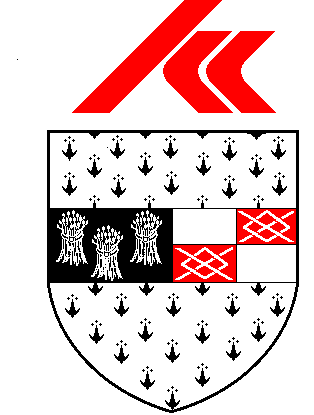 Terms and ConditionsA Fund has been made available by Kilkenny County Council for the Countywide Commercial Premises  Paint Scheme 2024 in respect of commercial properties.The scheme will offer a grant of €450 or 50% of the cost of the work - whichever is the lesser - to each applicant who is successful in the application process. Applications are invited from owners and/or occupiers of Commercial Properties (or any person who with the written consent of the owner/s).It is a condition of eligibility the painting works proposed are required to the street facing facades of commercial premises and this requirement will be determined by Kilkenny County Council. Local Authority Charges due by Applicants must be paid up to date e.g. Commercial Rates, etc. Commercial Rate Customer Id. Number to be providedThe closing date for receipt of completed applications including Two quotations, is 3rd May, 2024.If the scheme is oversubscribed, applications will be prioritized on the basis of need as determined by Kilkenny County Council having regard to town/village renewal considerations. An approved colour palette, which may be used on rendered surfaces, is at the end of page 2. Alternative colours may be used on rendered surfaces, subject to the approval of Kilkenny County Council. Proposed Colour Schemes must be submitted with the quotation. The colour of timber elements including shopfronts will be subject to the approval of Kilkenny County Council.  Proposed Colour Schemes must be submitted with the quotation. Some areas of Kilkenny City and County are located within Architectural Conservation Areas and some properties are Protected Structures.  Kilkenny County Council will address any conservation issues relating to the proposed work, prior to issuing grant approval.Grant Approval will be issued in writing to successful applicants.Successful applicants will be required to obtain all necessary consents and comply with legislation and codes of practice which apply to such work. All contractors carrying out works must be tax compliant.The successful applicants will be required to complete the approved works, in a satisfactory manner, and within a specified time frame.The successful applicants must apply for payment of the approved grant (by submitting receipt) when work has been completed and in any event before 27th September, 2024.Payment of the grant will be subject to completion of the approved work in accordance with the conditions outlined above. Payment will generally be made by Electronic Funds Transfer to your nominated bank account.Comhairle Chontae Chill ChainnighKILKENNY COUNTY COUNCILCOMMERCIAL PREMISES PAINT SCHEME 2024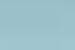 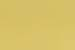 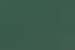 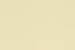 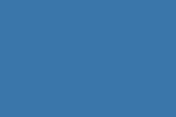 Applicant 		__________________________________________________Postal Address	____________________________________________________________________________________________________Phone Number 	__________________________________________________Email	Address	__________________________________________________Business Name of              Nominated Property _________________________________________________Address of Nominated Property to be painted 	___________________________________________________Please Give a Description of the Nominated Property Overleaf Commercial Rate Customer No.: _____________________________________This information is on the Rate Demand from Kilkenny County CouncilCost of works* € ___________*Two quotations to be submitted with the application form.Are you the owner of the property?      	 YES                   		   NOIf the applicant is not the owner, the written consent of the owner must be included with this application form. Alternatively the owner may give consent by signing this form in the space indicated below. APPLICANT	_________________________    DATE _______________________I,   __________________________________ 	(Please Print Name)hereby give my consent to have the front façade of the nominated property referred to above, painted in accordance with the terms and conditions of THE COMMERCIAL PREMISES PAINT SCHEME 2024._____________________________________        DATE ______________________Signature of Owner of Nominated Property1.Description of Nominated PropertyPlease include the following information together with any other information you consider relevant: -Does the nominated façade constitute part or all of the front façade of the building?If all of the façade, please state the number of floors the building contains.Is the nominated property currently occupied / vacant / part occupied?__________________________________________________________________________________________________________________________________________________________________________________________________________________Additional Info:__________________________________________________________________________________________________________________________________________________________________________________________________________________________________________________________________________________________________________________________________________________________________________________________________________________________________________________________________________________________________________APPROVED  COLOUR  PALETTE  -  BS4800  COLOUR  CHART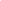 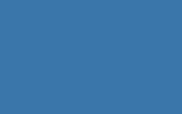 BS18C35	BS10C35		BS14C39		BS10B17		BS20E53Corvette Blue	Wheat		Holly Green		Oatmeal		 BlueN.B.:	Please refer to the BS4800 Colour Chart reference when selecting a colour as samples above may not be exact shade due to variations in printers.2.